8/11/2020 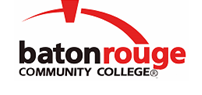 Baton Rouge Community College Academic Affairs Master Syllabus Date Approved:  June 28, 2016 ` Term and Year of Implementation:  Fall 2023Course Title:  Linux/Unix System Programming BRCC Course Rubric:  CSCI 2153 Previous Course Rubric:  CSCI 215 Lecture Hours per week-lab hours per week-credit hours:  3.0 Louisiana Common Course Number:   CIP Code:  11.0201 Course Description:  Introduces the Linux operating system. Students will learn basic Linux administration, Linux file and directory structure, basic network configuration, and how to utilize office-related tools available in Linux. Prerequisites:  CSCI 1933 (or CSCI 193) Co-requisites:  None Suggested Enrollment Cap:  20Learning Outcomes.  Upon successful completion of this course, the student will be able to: Understand the basic set of commands and utilities in Linux/UNIX systems. Develop software for Linux/UNIX systems. Use important Linux/UNIX library functions and system calls. Describe the inner workings of UNIX-like operating systems. Understand foundation of operating systems. General Education Learning Outcome(s):  This course supports the development of competency in the following area(s).  Students will: Assessment Measures.  Assessment of all learning outcomes will be measured using the following methods: Instructor prepared tests, quizzes, and final exam Projects Presentations • Instructor’s Information: Name:  David L. Sylvester, Sr., ProfessorOffice Location: Rm 247, Cypress BuildingEmail: sylvesterd@mybrcc.eduOffice Phone:  (225) 216-8152Office Hours:	10:15 am – 1:15 pm - Mondays 				10:15 am – 1:45 pm – Tuesdays & ThursdaysAdditional Course Information: CSCI-2153-M01 CRN: 10418Time/Day(s):  1:30 pm – 2:45 pm (Mondays)Building/Room: Cypress Building / Room 210	Signing Roll: Signing of roll (Anytime on Mondays)CSCI-2153-E01 CRN: 11016Time/Day(s):  1:30 pm – 2:45 pm (Mondays)Building/Room: Synchronous/OnlineSigning Roll: Signing of roll (Anytime on Mondays)You must register on the www.syl9.com website to sign the roll.  The roll is to be signed every Monday.You are to complete exercises and quizzes in each chapter of Linux Pro. Chapters will be scheduled. So, make sure that you stay on task.Text Book(s) Name of book: N/AAuthor:   N/A ISBN:  N/A Needed Materials: Test Out Registration Click for registration instructions. (There is a fee associated with registration.)Students must have regular access to a personal computer system that is Microsoft Windows-based and has an Internet connection.  Computer with a Webcam or Cell PhoneLinux shell (on PC or online). Installed Secure Exam Proctor (Proctorio) extension into CHROME browser. Access to BRCC assigned email and CANVAS. (If you have issues with your BRCC email or CANVAS login and/or password, please as soon as possible contact the IT Department.) Downloads Links Proctorio - (Need to download and install to take tests and quizzes.) Important Links: BRCC’s Home Page – www.mybrcc.edu   CANVAS – https://mybrcc.instructure.com   LOLA – http://my.lctcs.edu/cp/home/displaylogin  Course Webpage – www.syl9.com    All course material must be available for use by first week of school. Disability Statement:  If any student in this class has a need for accommodations because of a documented disability, please feel free to discuss them with me privately. The college has professionals to guide, counsel, and assist students with disabilities. The Office of Disability Services, located in the Student Center in Room 241, will evaluate and meet with you to discuss your accommodation needs.Student Conduct in Class Policy (In-class and Online): Any acts of classroom disruption that go beyond the normal rights of students to question and discuss with instructors the education process relative to subject content will not be tolerated.  Any issues needed to be resolved must be done first by setting up an appointment or meeting with the instructor immediately after class.  If not resolved; then set up a meeting with the Department Chair, followed by a meeting with the Dean.   If after evaluating this classroom environment (instructor, fellow students, lab conditions, etc), you feel uncomfortable in ways that may allow you not to perform as a student in a respectful matter toward others, you are advised to make previsions to find another class setting.  Grading: Students are expected to take or submit assignments/tests on the date specified on the syllabus or as per the instructor’s request. Late work will not be accepted!!! Students must make backup copies of all assignments. Backup copies will prevent loss of work due to viruses, damaged disks, etc.GRADING SCALE:                     	GRADING: A 90 – 100	Tests (30%)B 80 – 89                        	Quizzes (10%)C 70 – 79                                      	Final Exam (20%)D 60 – 69                                      	Assignments (25%)F 59 – below	Lab Simulations (10%)I Incomplete                                 	Practice Questions (5%)W Withdrawal	Bonus (5%)Attendance Policy:  It is BRCC’s policy that all students must attend class.  In this class, you will be signing the roll online through the www.syl9.com website on the designated day.  It is also very important that  you sign into CANVAS beginning on the first day of class and complete assigned work.  A failure to do this can and will cause you to be dropped from the class, within the first 14 days of the semester.  All in-class assignments are to be done during the current class ZOOM session. Students are expected to sign-in to ZOOM sessions on time and remain for the entire class period. In-class quizzes will scheduled to be completed by the end of the class period. No makeup quizzes.General Policies:Take tests and quizzes on CANVAS using Secure Exam Proctor (PROCTORIO).Withdrawing From a Course:  It is the student’s responsibility to withdraw from a course if he/she fails to meet all course requirements (i.e. passing of all quizzes, assignments, exams, and attendance). The last day to withdraw from courses:15 Weeks – (Friday, November 3rd)12 Weeks – (Friday, November 10th)1st 7 Weeks – (Friday, September 22nd)2nd 7 Weeks – (Friday, November 17th)Cheating and Plagiarism:  Plagiarism is defined as using and passing off as one’s own ideas, data, or writings of another or presenting as one’s own idea or product derived from an existing source.Cheating is defined as obtaining information through fraud or deceit: either by the use of unauthorized notes, books, or other sources prior to or during examinations, or by using information under false pretenses. It includes premeditated cheating, which is defined as conscious, pre-planned, deliberate cheating with materials prepared in advance.Students are expected to uphold the school’s standard of conduct relating to academic honesty. Students assume full responsibility for the content and integrity shall be that a student’s submitted work, examinations, reports, and projects must be that of the student’s own work. Students shall be guilty of violating the honor code if they: Represent the work of others as their own.Use or obtain unauthorized assistance in any academic work.Modify, without instructor approval, an examination, paper, record, or report for the purpose of obtaining additional credit.Give unauthorized assistance to other students.Misrepresent the content of submitted work.The penalty for violating the honor code is severe. Any student violating the honor code is subject to receive a failing grade for the course and will be reported to the appropriate authority. If a student is unclear about whether a particular situation may constitute an honor code violation, the student should meet with the instructor to discuss the situation.For this class, it is permissible to assist classmates in general discussions of computing techniques. General advice and interaction are encouraged. Each person, however, must develop his or her own solutions to the assigned projects, assignments, and tasks. In other words, students may not “work together” on graded assignments and submit similar copies of the same project. Such collaboration constitutes cheating. A student may not use or copy (by any means) another’s work (or portions of it) and represent it as his/her own. If you need help on an assignment, contact your instructor.Safety Concerns:  A student’s safety is important in the learning process. Please report any suspicious activity to the Office of Public Safety at 216-8888 and use the red telephones in the halls and classrooms, the outdoor blue light pole phones, or the garage emergency phones located on all floors.All students are encouraged to sign up for BRCC's emergency notification system. BRCC Connect Emergency Notification provides enhanced emergency communication through text alert, phone messages, emails, and social media updates. Students can register for BRCC Connect through the student login portal at https://brcc.bbcportal.com. The URL for BRCC’s safety information is: https://www.mybrcc.edu/administration_and_finance/public_safety/index.php.If necessary, please exit the building quickly, and once outside continue to a safe distance away from the building. Take your possessions with you.COVID-19 Reporting Protocol (For all Classes)If a student has a COVID – 19 positive test result, possible exposure to COVID - 19, or is experiencing signs/symptoms of COVID – 19 a report should be entered into BRCC Cares using the (Request for Assistance Form).  If the report is made to faculty, faculty will enter the report.  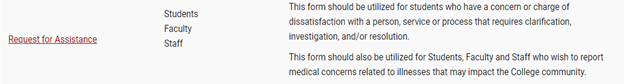 ​The report will be reviewed by the Dean of Students.  A communication will be sent to the student to self-quarantine for 14 days or until they have been sign/symptom free for at least 72 hours and have a negative COVID – 19 test. The Dean of Students will then notify any other students, who share classes with the presumptive positive student, via e-mail of the potential exposure. Once the Dean of Students documents that 14 days have passed and that the appropriate evidence of health status has been submitted, a communication to the student and faculty will be sent indicating the student's ability to resume instruction.  Library/ Learning Resources:  The Magnolia Library offers a diverse collection of books, periodicals, videos, and on-line resources. As a member of LOUIS: the Louisiana Library Network, we are able to provide access to our Online Public Access Catalog (OPAC) as well as to the OPACs of surrounding institutions. Our online resources include over 84,000 full-text books available through the EBSCOhost eBook Collection and a variety of databases to assist you with your scholarly research or even learn a new language.Academic Learning Center (ALC): The Academic Learning Center, or ALC, provides all BRCC students with a safe and supportive environment for learning that promotes peer interaction through conversation and collaboration.https://www.mybrcc.edu/alc/index.php  Free Tutoring and Writing Assistance Study Groups and Workshops Study Tips and Academic Guidance  Canvas Help Connect with the ALC Online Tutoring and Resources course in CANVAS to access online services. Email learningcenter@mybrcc.edu if you have trouble accessing this course in Canvas. BRCC Cares ·     BRCC Cares is an online reporting system through which students, faculty, staff, administrators, and visitors can inform the College of students who are exhibiting concerning behavior or academic difficulty. This system will directly route reported student issues to the appropriate College representative(s) for possible intervention. ·     BRCC Cares is designed to provide a safe place for the College community to report suspected violations of the Student Code of Conduct and BRCC’s Title IX and Sexual Misconduct Policy, including but is not limited to: dating violence, domestic violence, sexual assault, sexual harassment, sexual misconduct, sexual exploitation, stalking, etc., for investigation. ·     Filing a report on BRCC Cares does not take the place of calling the police in the event of an emergency or life-threatening situation.·     BRCC Cares is located at www.mybrcc.edu//brcccares or by typing “BRCC Cares” in the College website search bar.PROGRAM OF STUDYIt is very important as a student that you properly apply for the correct program of study.  You can check to see if your program of study is accurately recorded by logging into LOLA.Expanded Course Outline: Introduction to operating systems Introduction to UNIX: Linux/UNIX history Effective shell (CLI) usage: basic commands and utilities Bash shell programming GNU programming and development tools Introduction to C++ language programmingSystem programming Network programming GUI programming  